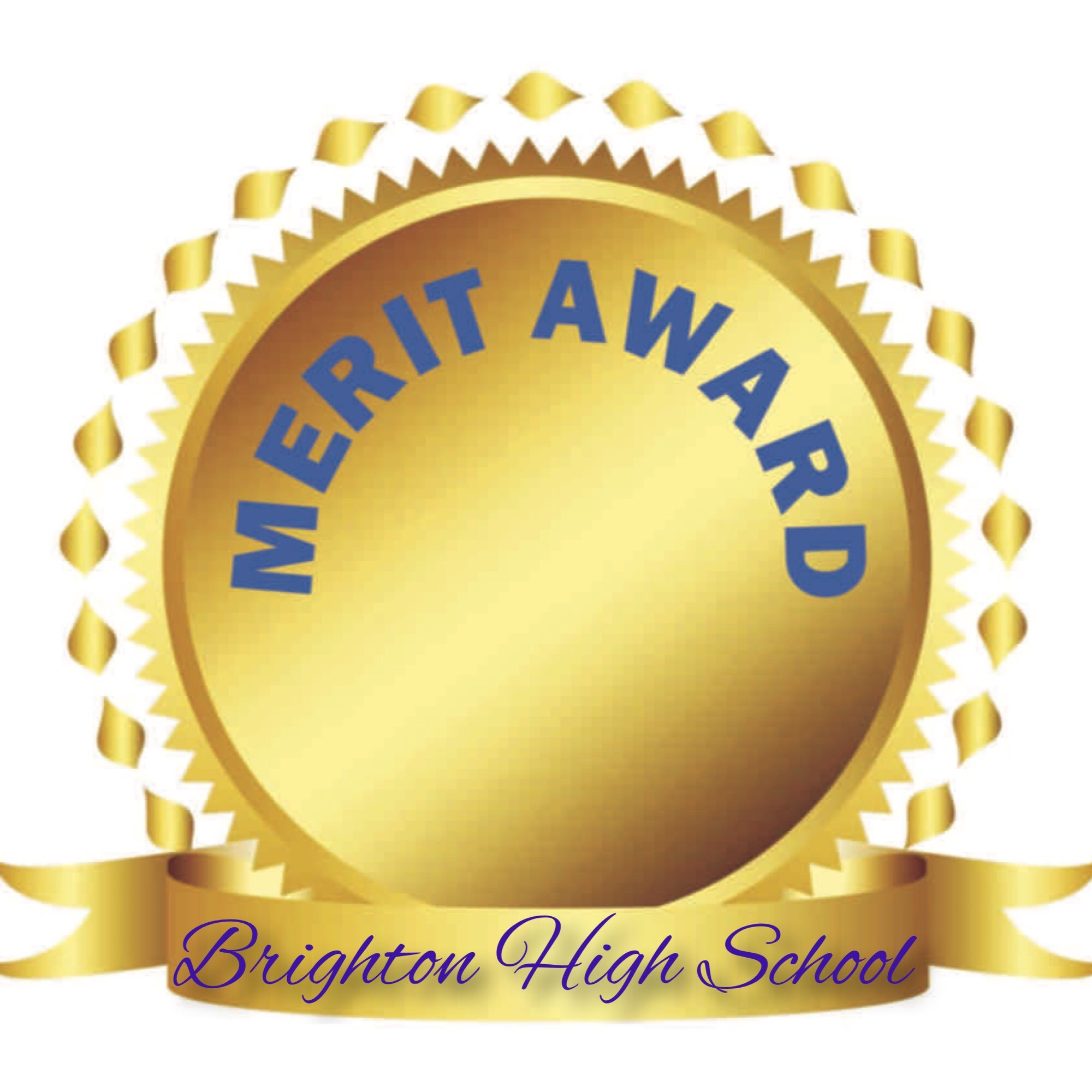 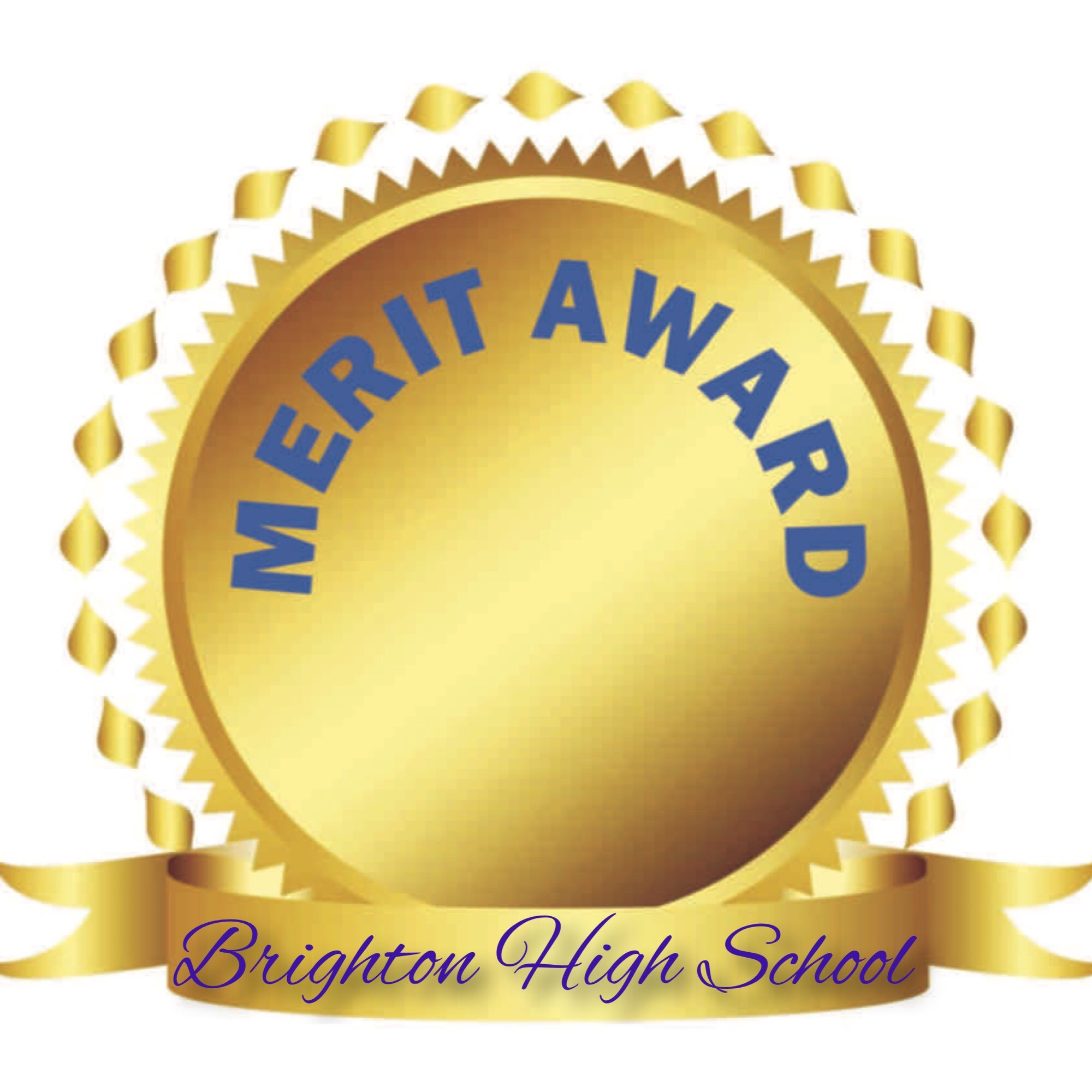 NAME: __________________________________To receive the Golden Bengal Award for Outstanding Attendance a student must satisfy the following criteria:ATTENDANCE:
1. Must achieve 95% attendance during the first two trimesters of grade 12, having never earned an ARC. (120 days X 5 class periods = 600 class periods. 30 max ie. A, G, and W)2. Must have made up all U’s and NG’s per year of attendance @ Brighton High School. 3. Must have five or fewer tardies per year of attendance @ Brighton High School.4. Does not have any Verified Truancies per year of attendance @ Brighton High School.Return to Ms. Shaw in the Counseling Center by 3:00pm March 29th 2019No applications will be considered after 3:00pm March 29th 2019 Required Signature:_________________________________                                      _______________Attendance Secretary			        			         Date